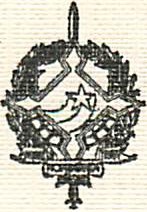 GOVERNO DO ESTADO DE RONDÔNIA.GOVERNADORIADECRETO Nº 2304 DE 13 DE JUNHO DE 1984.O GOVERNADOR DO ESTADO DE RONDÔNIA, no uso	de suas atribuições legais,D E C R E T A:Art. 1º - Fica instituída uma Comissão composta dos servidores a seguir relacionados a fim, de promoverem estudos de viabilidade da criação da Fundação Hospitalar:- da SEPLANRosa Flávia Carlos Silva e Silva- da Procuradoria Geral do Estado Jefferson Delano Pini- da SESAUFernanda Rech Gomes Gregol- do Hospital de BaseJosé Hiran da Silva Gallo Elionay JhonsonArt. 2º - A Comissão terá um prazo de 30 (trinta) dias para apresentar a proposta preliminar ao Chefe do Executivo Estadual.Art. 3º - Este Decreto entrará em vigor na data de sua publicação.Jorge Teixeira de Oliveira         Governador